Муниципальное бюджетное учреждение культуры 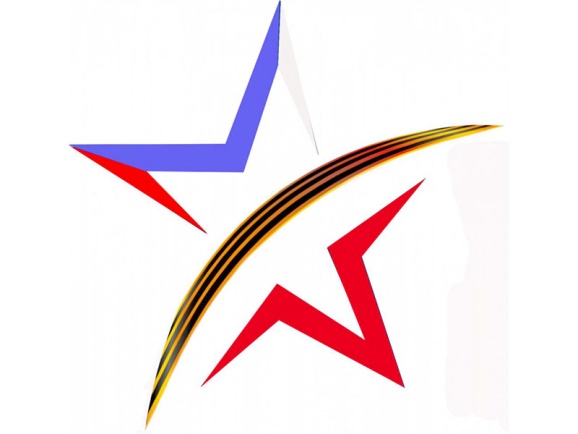 Артемовского городского округа «Централизованная библиотечная система» Сосновоборская сельская библиотека, филиал 25 МБУК ЦБСПОЛОЖЕНИЕо проведении VIII Литературного фестиваля-конкурса художественного слова «И память бережно шлифуют годы…»,посвященного Дню памяти и скорбиОбщие положенияНастоящее положение является регламентом организации и проведения VIII Литературного фестиваля-конкурса художественного слова «И память бережно шлифуют годы…»Цели и задачи фестиваляСохранение памяти о героических страницах истории России и стран – участниц Второй Мировой войны;Поддержка талантливых исполнителей художественного слова;Формирование творческого мышления и способности личностной реализации посредством художественного слова;Развитие, пропаганда и популяризация художественного слова военно-исторической и патриотической тематики, активизация творческой деятельности детей и молодежи в этом направлении.Организатор фестиваляСосновоборская сельская библиотека, филиал 25 Муниципального бюджетного учреждения культуры Артемовского городского округа «Централизованная библиотечная система» 	Партнер фестиваля: Сосновоборский Центр Досуга Муниципального бюджетного учреждения культуры Артемовского городского округа «Централизованная клубная система».Сроки и место проведенияЗаявки (форма прилагается: Приложение 1) на участие принимаются до 17 июня 2021 года по e-mail: SB-bibl@yandex.ru Убедитесь, что Ваша информация получена в срок и полностью! Замена репертуара не допускается!Фестиваль пройдет 22 июня 2021 г. в зрительном зале Сосновоборского ЦД в 17.00 по адресу Артемовский район, п. Сосновый Бор, ул. Черемушки, 6Условия участия в ФестивалеВ фестивале участвуют дети, молодежь, взрослое население независимо от места проживания.Фестиваль проводится в 6-ти возрастных категориях:от 7 до 9 лет;от 10 – 12 лет;от 13 – 15 лет;от 16 – 20 лет;от 21 – 30 лет;старше 30 лет.НоминацииПоэзия (художественное слово): - исполнение поэтического произведения (стихотворение, басня, баллада, поэма)    Требования: соответствие материала возрасту участника, законченность произведения, объем – не более 3 минут.Проза (художественное слово): - исполнение прозаического произведения (сказка, рассказ, новелла, стихотворение в прозе, монолог, притча).    Требования: соответствие материала возрасту участника, законченность произведения, объем – не более 5 минут.Авторское творчество: исполнение произведения (проза, поэзия), собственного сочинения.    Требования: предоставление текста произведения (вместе с заявкой), соответствие материала возрасту участника, законченность произведения, объем – не более 5 минут.Творческое заданиеСтихи о героях Великой Отечественной войны, о фронтовиках, тружениках тыла, их семьях, детях войны, о памяти и благодарности за Великую Победу; о мужестве и великодушии, о чувствах и переживаниях людей во время войны и послевоенное время.Участники могут демонстрировать от 1 до 2 произведений. Заявка оформляется на каждое выступление участника. НаграждениеКаждому исполнителю вручается диплом участника. Победителям в каждой номинации, согласно возрастным категориям, вручаются дипломы I, II, III степени. Контакты	Прием заявок, порядок выступления и другие организационные вопросы:Любовь Владимировна Новоселова, тел.: 912-228-99-85;             эл. адрес: SB-bibl@yandex.ru   Приложение 1ЗАЯВКА НА УЧАСТИЕв VIII Литературном фестивале-конкурсе художественного слова  «И память бережно шлифуют годы…»Дополнительная информация:№НоминацияНазвание произведения, автор текстаФамилия, имя исполнителя возраствремяФ.И.О. руководителя Контактный телефон…                                                      сотовый …e-mailАдрес (населенный пункт…)Учреждение